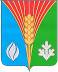 Администрациямуниципального образования Кандауровский сельсоветКурманаевского района Оренбургской областиПРОТОКОЛпроведения публичных слушаний по проекту Правил землепользования и застройки муниципального образования Кандауровский сельсовет  Курманаевского района Оренбургской области28 ноября  2013 года	                                                                                    № 2     Место и время проведения публичных слушаний: с. Кандауровка, ул. им.А.Воробьева, д.38 (Администрация сельсовета); 28.11.2013 года 16:00 часов местного времени.Участники публичных слушаний:- Кузьмин Иван Семенович – глава администрации МО Кандауровский  сельсовет, председательствующий на слушаниях;- Жилина Вера Николаевна – специалист 1 категории по земельным отношениям администрации МО Кандауровский сельсовет, секретарь публичных слушаний;- Шарапов Владимир Николаевич –  депутат сельсовета;- Болдырев Василий Николаевич – депутат    сельсовета;     - жители с. Кандауровка Курманаевского района Оренбургской области;     - правообладатели земельных участков, объектов капитального строительства, жилых и нежилых помещений, расположенных на территории поселения;        - депутаты Совета депутатов сельского поселения Кандауровский сельсовет; - сотрудники администрации муниципального  образования Кандауровский сельсоветВ публичных слушаниях приняли участие: с. Кутуши – 41 чел.Предмет слушаний: Рассмотрение проекта Правил землепользования и застройки муниципального образования Кандауровский сельсовет Курманаевского района Оренбургской области. Основание для проведения публичных слушаний:Градостроительный кодекс РФ, Федеральный закон от 06.10.2003        № 131-ФЗ «Об общих принципах организации местного самоуправления в Российской Федерации», постановление администрации  муниципального образования Кандауровский сельсовет от  13.11.2013 г.  №32-п «О назначении и проведении публичных слушаний по утверждению проекта Правил землепользования и застройки муниципального образования Кандауровский сельсовет». ПОВЕСТКА  ДНЯ:1. Обсуждение и рассмотрение проекта Правил землепользования и застройки муниципального образования Кандауровский сельсовет Курманаевского района Оренбургской области. Порядок проведения публичных слушаний:1. Выступление  Главы муниципального образования Кандауровский сельсовет по представленному для рассмотрения проекту Правил землепользования и застройки муниципального образования Кандауровский сельсовет Курманаевского района Оренбургской области.2. Рассмотрение вопросов и предложений участников публичных слушаний.По предложенному порядку проведения публичных слушаний – замечаний и предложений от участников слушаний не поступило. ПО ПЕРВОМУ ВОПРОСУ СЛУШАЛИ: Кузьмина Ивана Семеновича - главу муниципального образования Кандауровский сельсовет.  В ходе слушаний он разъяснил, что Правила землепользования и застройки – это документ градостроительного зонирования, который утверждается нормативным правовым актом органа местного самоуправления, и в котором устанавливаются территориальные зоны, градостроительные регламенты, порядок применения такого документа и порядок внесения в него изменений.Правила – нормативный документ,  разработка которого  велась в строгом соответствии с Градостроительным кодексом РФ. Земельным  Кодексом, законом «Об общих принципах организации местного самоуправления».Согласно градостроительному кодексу Правила землепользования и застройки состоят из: - Текстовой части документа, где описан порядок применения Правил  и внесения в них изменений. Порядок применения правил включает в себя описание полномочий органов местного самоуправления в регулировании землепользования и застройки  территории поселения.- Схемы градостроительного зонирования муниципального образования Кандауровского сельского поселения, с отображением границ территорий с особыми условиями использования.- Градостроительных регламентов.Территория поселения в границах населенных пунктов разделена на территориальные зоны. Они отображены на Карте градостроительного зонирования.Правила землепользования и застройки позволяют получать юридически значимую информацию о том, где и по какому назначению можно использовать земельные участки в различных районах поселения и что конкретно на них можно строить. Выполнение этого требования повышает привлекательность поселения для инвесторов, информированность  граждан о планах развития, активизирует их участие в принятии соответствующих решениях, позволяют изменять назначение объекта недвижимости (в определенных предусмотренных пределах) в процессе его эксплуатации.Правила дают общую для всех информацию о том, что можно строить, что нельзя, как можно использовать, как нельзя, т.е. делает прозрачной процедуру принятия того или иного градостроительного решения.По результатам публичных слушаний по проекту Правил землепользования и застройки муниципального образования Кандауровский сельсовет Курманаевского района Оренбургской области  предложений не поступило.   ГОЛОСОВАЛИ:«За» –  41 человек.«Против» -  нет«Воздержались» - нет.РЕШИЛИ: 1. Одобрить проект Правил землепользования и застройки муниципального образования Кандауровский сельсовет Курманаевского района Оренбургской области. 2. По результатам рассмотрения проекта Правил землепользования и застройки муниципального образования Кандауровский сельсовет Курманаевского района Оренбургской области подготовить заключение о результатах публичных слушаний.3. Рекомендовать Совету депутатов МО Кандауровский сельсовет принять решение об утверждении проекта Правил землепользования и застройки  муниципального образования Кандауровский сельсовет Курманаевского района Оренбургской области.  Заключение и протокол о результатах публичных слушаний подлежат опубликованию в газете «Информационный бюллетень».Председательствующий на слушаниях                                                          Кузьмин Иван Семенович   Секретарь                                                               Жилина Вера НиколаевнаЗАКЛЮЧЕНИЕ                                                                                                                                  о результатах  публичных слушаний по рассмотрению проекта Правил землепользования и застройки муниципального образования Кандауровский сельсоветКурманаевского района Оренбургской областиПубличные слушания проведены в соответствии с Федеральным законом от  06.10.2003 № 131 ФЗ «Об общих принципах организации местного самоуправления в Российской Федерации», Положением о порядке организации и проведения публичных слушаний в муниципальном образовании,  Градостроительным кодексом Российской Федерации и назначены Постановлением администрации муниципального образования Кутушинский сельсовет от   05.03.2014 № 17-п «О назначении и проведении публичных слушаний по утверждению проекта Правил землепользования и застройки муниципального образования Кандауровский сельсовет». Инициатор публичных слушаний: Глава администрации муниципального образования Кандауровский сельсовет Курманаевского района Оренбургской областиКоличество зарегистрированных участников публичных слушаний: 41 человек.Публичные слушания с. Кандауровка, ул. им.А.Воробьева, д.38 (Администрация сельсовета); 28.11.2013 года 16:00 часов местного времени.Составлен протокол публичных слушаний от 28.11.2013 № 2 по рассмотрению проекта Правил землепользования и застройки муниципального образования Кандауровский  сельсовет Курманаевского района Оренбургской области.Заключение: по результатам публичных слушаний по рассмотрению проекта  Правил   землепользования и застройки муниципального образования Кандауровский  сельсовет рабочая группа решила:	Публичные слушания от 28 ноября  2013 года по рассмотрению проекта Правил землепользования и застройки проведены в соответствии с действующим законодательством и считаются состоявшимися.Представленные проекты  ПЗЗ  одобрены и поддержаны участниками публичных слушаний.Председатель заседания                                                            	И.С. Кузьмин Секретарь заседания	                                  В.Н. Жилина